План-конспект занятияпедагога дополнительного образования Колыхалова Артема ВладимировичаПрограмма - «Вольная борьба».Группа – 02-108; 02-109; 02-110 Дата проведения: - 14.12.2023.Время проведения: 13:30-15:00. 15:10-16:40. 16:50-18:20.Тема занятия: «Тактика выхода из захвата».Цель занятия: Изучение элементов выхода и освобождения от захвата.Рекомендуемый комплекс упражнений для разминки:- Наклоны и круговые вращения головойСделайте 20 повторений и вращайте головой по часовой стрелке и против неё.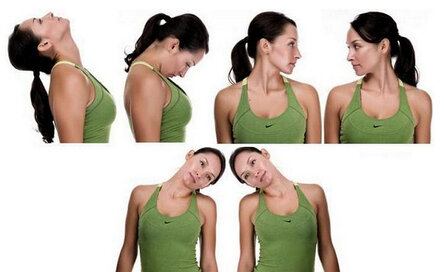 -Круговые вращения предплечьем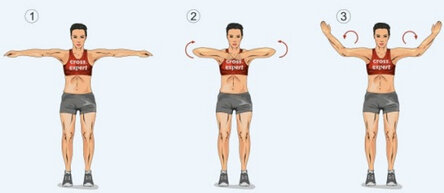 -Разминка мышц спины, туловища и тазобедренного суставаМахи туловищем (мельница)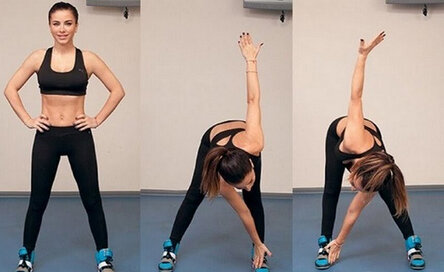 -Вращение коленного сустава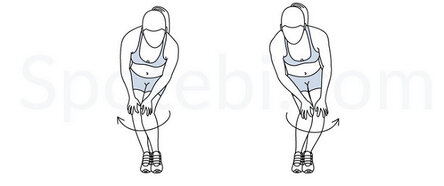 -Динамические приседанияУпражнения отличается от классических приседаний быстрым темпом, и тем что все тело постоянно двигается. Выполняйте это упражнение в середине или в конце разминки.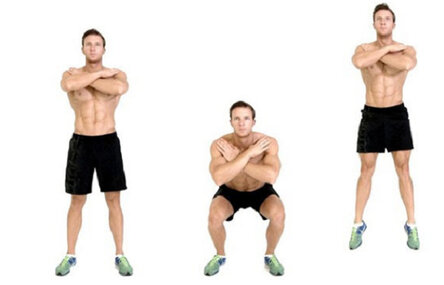 Основная часть- Освобождение от захвата туловища с руками сзадиРезко осесть вниз и разорвать захват противника (партнера) резко развести руки в стороны вверх. Осуществить захват для броска «передняя подножка».Произвести бросок.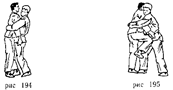 Характерные ошибки:1. Не выполнено оседание вниз после захвата противником (партнером)2.  Ошибки, допускаемые при выполнении броска «передняя подножка»-Освобождение от захвата туловища с руками спередирезко осесть вниз и разорвать захват противника (партнера) резко развести руки в стороны вверх. Осуществить захват для броска «передняя подножка».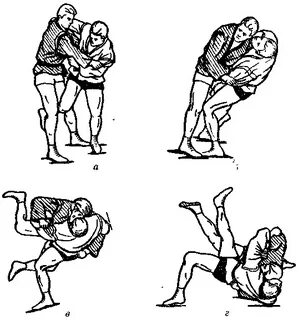 Растяжка в конце занятия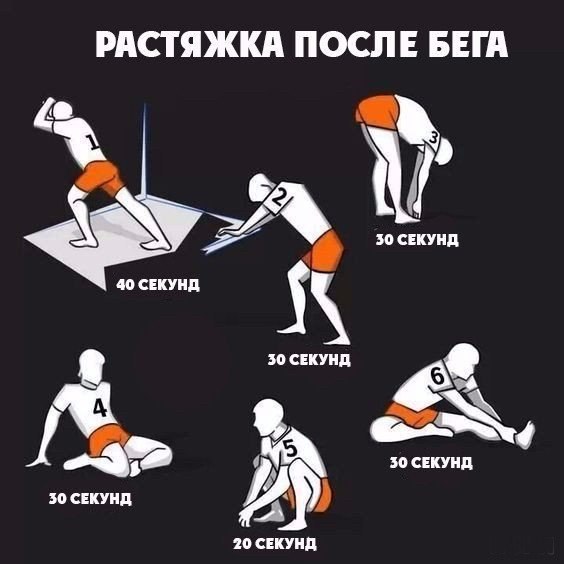 Домашнее задание: - Выполнить комплекс упражнений на растяжку.Обратная связь:Фото самостоятельного выполнения задания отправлять на электронную почту metodistduz@mail.ru для педагога Колыхалова Артёма Владимировича.